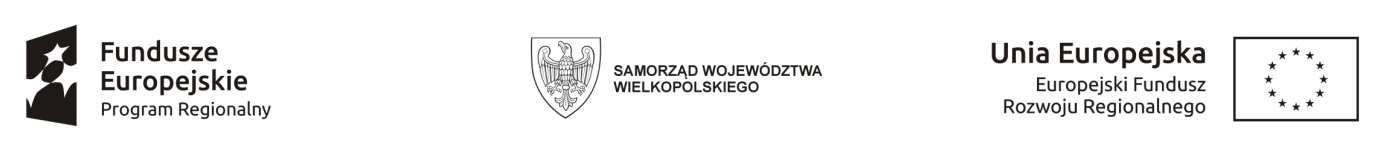 Załącznik nr 1E do SIWZW związku z ogłoszeniem przez Zamawiającego postępowania prowadzonego w trybie przetargu nieograniczonego o udzielenie zamówienia publicznego na dostawę sprzętu informatycznego oraz oprogramowania, oferuję:Wykonanie przedmiotu zamówienia, określonego dla części nr 5: (słownie: …………………………………………………………………………………………………………….……………………………)Okres gwarancji: …………………….. (podany w miesiącach, nie może być krótszy niż 36 miesięcy).Wielkość dysku twardego: ……………………………. (podana w GB, nie może być mniejsza niż 256 GB).Jednocześnie oświadczam, że:w./w. sprzęt informatyczny spełnia wymagania i parametry techniczne określone w załączniku nr 3 do SIWZ dla danej części;oferowana cena obejmuje wszystkie koszty związane z wykonaniem przedmiotu zamówienia opisane i wymagane przez Zamawiającego w SIWZ, w szczególności koszty sprzętu informatycznego, jego dostarczenia oraz rozładunku do pomieszczeń wskazanych przez Zamawiającego, a także wszystkie inne koszty niezbędne do prawidłowego wykonania zamówienia;wybór mojej oferty w zakresie dostawy sprzętu prowadzi/nie prowadzi do powstania przez Zamawiającego obowiązku podatkowego wynikającego z przepisów o podatku od towarów i usług;oferowany  sprzęt informatyczny jest zgodny z normami zarządzania jakością zawartych w standardzie ISO 9001 i ISO 14001;wypełniłem obowiązki informacyjne przewidziane w art. 13 lub art. 14 RODO wobec osób fizycznych, od których dane osobowe bezpośrednio lub pośrednio pozyskałem w celu ubiegania się o udzielenie zamówienia publicznego 
w przedmiotowym postępowaniu.Nadto oświadczam, że umowę podpiszę:w miejscu i terminie wyznaczonym przez Zamawiającego;drogą korespondencyjną oraz poniosę koszty związane z przesłaniem tej umowy. Wadium wniesione w pieniądzu proszę zwrócić na rachunek bankowy nr ………………………………………………………………Formularz Ofertowy dla części nr 5Zamawiający:Komenda Wojewódzka Policji w Poznaniuul. Kochanowskiego 2a, 60-844 PoznańWykonawca:Wykonawca:Wykonawca:Wykonawca:Wykonawca:Wykonawca:Wykonawca:Poznań, dnia Poznań, dnia Poznań, dnia pełna nazwa/firmapełna nazwa/firmapełna nazwa/firmapełna nazwa/firmapełna nazwa/firmapełna nazwa/firmapełna nazwa/firmapełna nazwa/firmapełna nazwa/firmapełna nazwa/firmaadresadresadresadresadresadresadresadresadresadresNIPNIPNIPNNNNKRS/ CEIDGKRS/ CEIDGKRS/ CEIDGNIPNIPNIPNIPREGONnr telefonu faxufaxufaxue-maile-maile-maile-mailCzy wykonawca jest małym albo średnim przedsiębiorstwem?    Tak / NieCzy wykonawca jest małym albo średnim przedsiębiorstwem?    Tak / NieCzy wykonawca jest małym albo średnim przedsiębiorstwem?    Tak / NieCzy wykonawca jest małym albo średnim przedsiębiorstwem?    Tak / NieCzy wykonawca jest małym albo średnim przedsiębiorstwem?    Tak / NieCzy wykonawca jest małym albo średnim przedsiębiorstwem?    Tak / NieCzy wykonawca jest małym albo średnim przedsiębiorstwem?    Tak / NieCzy wykonawca jest małym albo średnim przedsiębiorstwem?    Tak / NieCzy wykonawca jest małym albo średnim przedsiębiorstwem?    Tak / NieCzy wykonawca jest małym albo średnim przedsiębiorstwem?    Tak / Niereprezentowany przez:(imię, nazwisko, stanowisko/podstawa do  reprezentacji)Oferta WykonawcyLp.Przedmiot zamówieniaIlośćCena jednostkowa nettoWartość netto(ilość x cena jednostkowa)VAT(stawka w %)Wartość brutto1.Komputer PC typ I45 sztukWartość zamówienia dla części nr 5 (cena oferty brutto):Wartość zamówienia dla części nr 5 (cena oferty brutto):Wartość zamówienia dla części nr 5 (cena oferty brutto):Wartość zamówienia dla części nr 5 (cena oferty brutto):Wartość zamówienia dla części nr 5 (cena oferty brutto):Wartość zamówienia dla części nr 5 (cena oferty brutto):Informacje dotyczące powierzenia części zamówienia podwykonawcom: (niedopuszczalne jest wskazywanie części zamówienia jako udział procentowy w całości zamówienia)Pełna nazwa/firmaAdresNIPZakres powierzonej części zamówienia (krótki opis)Pełna nazwa/firmaAdresNIPZakres powierzonej części zamówienia (krótki opis)miejscowośćdatapodpis